27.05.2024r. – poniedziałekZupa kalafiorowa z ziemniakamii zieleniną, zabielana śmietaną 18% Gulasz wieprzowy z kaszą jęczmienną , ogórek świeży, kompot jabłkowy,   owoc Alergeny:  gluten, seler, mleko  28.05.2024 r.- wtorekZupa pomidorowa z makaronem zabielana śmietaną 18% , 
kotlet mielony, ziemniaki 
z koperkiem, marchewka z groszkiem, herbata owocowa, owoc  Alergeny: seler, gluten, mleko, jaja29.05.2024r. - środaZupa zacierkowa z ziemniakami 
i zieleniną,Makaron z serem i kiełbasą, owoc, kompot wieloowocowy, marchew surowaAlergeny: seler, gluten, mleko,31.05.2024 r. - piątekZupa szczawiowa z ziemniakami 
i jajkiem, zabielana śmietaną 18% Pulpety rybne w sosie koperkowym, kasza jaglana, ogórek świeży,
kompot wieloowocowy, owoc. 
Alergeny: gluten, seler, jaja, mlekoZastrzega się   możliwość zmiany jadłospisu ze względu na dostępność produktów  S M A C Z N E G O 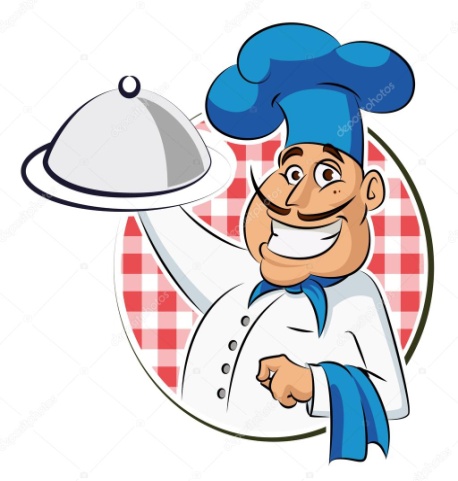 